沈阳体育学院 招标文件项目名称：沈阳体育学院采购安全训练跨栏项目编号：SYTY20210912编制文件单位：国有资产管理中心招标公告沈阳体育学院采购“安全训练跨栏”项目(招标项目编号SYTY:20210912）进行招标，欢迎符合资格条件的投标人参加本次招标活动。项目内容及技术要求拦 标 价：3.00万元二、合格投标人的资格条件(一)投标人须在中华人民共和国合法注册、具有独立法人资格；(二)有能力提供本项目所要求产品及服务的生产厂家及经销商。三、招标文件发放时间及投标书要求(一) 招标文件即日起自行下载。(二) 投标书要求投标文件于10月12日上午11：00前加盖密封章后送至沈阳体院国有资产管理中心。（三）标书有下列情况之一者无效：1.标函未密封；2.标函字迹模糊，辨认不清；3.标函未盖投标单位公章；4.未按指定时间投报标函。四、付款方式中标方按合同供货后，经沈阳体育学院使用部门验收合格后全额付款。五、报价报价含运费、税费等全部费用。六、采购单位地址和联系方式地址：沈阳市苏家屯区金钱松东路36号联系人：迟老师               联系电话：8916 6670项目答疑人：崔老师           联系电话：8916 6367国有资产管理中心2021年10月7日第一章 招标项目基本内容及要求第二章 投标文件内容及格式重要提示：1.投标人提供的证明材料，除需要投标人填报或有特殊说明外，均须提供该材料的复印件。 2．投标人在编制投标文件时，对于给定格式的文件内容，必须按照给定的标准格式进行填报；对于没有给定标准格式的文件内容，可以由投标人自行设计。投标人在装订投标文件时，应严格按照本表中“投标文件装订顺序”进行装订。格式1投标文件外封面、封口格式封面格式：封口格式：格式2沈阳体育学院 投  标  文  件招标项目名称：招标项目编号：投标人名称 ：  格式3-1法定代表人身份证明书（法定代表人参加投标的，出具此证明书）法定代表人姓名 在我公司（或企业、单位）任（董事长、经理、厂长）职务，是我     公司全称    的法定代表人。现就参加   采购代理机构名称   组织的采购项目         采购项目名称         （项目编号）的投标签署投标文件。特此证明。联系方式：办公电话                     手机                       公 司 名 称：（加盖公章）                                                年   月   日格式3-2法定代表人授权委托书（授权代表人参加投标的，出具此授权委托书）委托单位名称：法定代表人：         （签字：       ）     身份证号码：                       住所地：受委托人：           （签字：       ）      身份证号码：工作单位：                         住所地：联系方式：办公电话                     手机                       现委托    受委托人    为本公司的合法代理人，参加你单位组织的招标活动。委托代理权限如下：代为参加并签署           采购项目名称         （项目编号             ）的投标文件；代为签订政府采购合同以及处理政府采购合同的执行、完成、服务和保修等相关事宜；代为承认与我公司签署、实施的与采购文件相关的采购活动及行为。本授权于     年     月     日签字生效，无转委托，特此声明。  委托单位名称： 年  月  日格式4服务需求响应表格式5报价单(可自制) 加盖单位公章注：报价含运费、税费等所有费用。序号器材名称单位数量技术参数1安全训练跨栏个60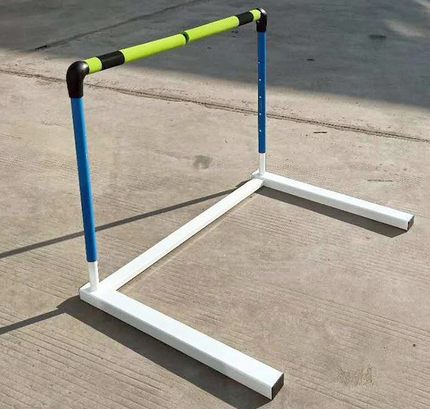 (图片供参考)1.产品要求：两侧立柱外管插在主体立柱上，双手握住两边立柱刻泵，可调节升降高度。2.产品规格：跨栏架可调节高度为762,838,914,991,1067（mm）（高度允许误差±3mm）3.跨栏架主要由底部方管，立柱以及栏板等组成。底部方管60mm×40mm的优质钢管，立柱采用φ32mm的钢管，升降管采用φ38mm钢管。栏板为中间分开型，内置不锈钢管，外套高密度海绵套筒。管材均采用专用钢型材，无配重。4.产品重量：重约8.5kg5.所有钢制件均经除锈，磷化后在自动喷涂线上喷塑，产品具有耐酸碱，耐湿热，抗老化等特点，能适合潮湿和酸雨环境，产品涂料均不含有毒元素，避免损害使用者健康。6.此产品横杆可前后摆动，提高训练的安全性。项    目内    容项目名称沈阳体育学院采购安全训练跨栏项目编号SYTY20210912采购单位沈阳体育学院采购方式院内招标评审方法最低价评标法合格供应商的资格条件(一)投标人须在中华人民共和国合法注册、具有独立法人资格；(二)有能力提供本项目所要求产品及服务的生产厂家及经销商。项目内容详见招标公告付款方式中标方按合同供货后，经沈阳体育学院使用部门验收合格后全额付款报    价报价含运费、税费等全部费用领取招标文件时间招标文件从即日起自行下载递交投标文件时间及地点投标文件于10月12日上午11:00前加盖密封章后送至沈阳体育学院国有资产管理中心报价文件份数正本的份数：1份；副本的份数：1份采购单位联系人：迟老师           电话：89166670项目答疑联系人：崔老师           电话：89166367项  目项目及审核内容格式装订顺序投标文件的外封面、封口、封皮及目录投标文件的外封面及封口11-1投标文件的外封面、封口、封皮及目录投标文件的封皮21-2资格性证明材料投标人法人营业执照副本（复印件，经过上年度有效年检)2资格性证明材料法定代表人资格证明书或法定代表人授权委托书32资格性证明材料服务需求响应表42资格性证明材料投标报价响应表5收件人： 投标文件（正本）所投包号：第     包招标项目名称： 招标文件编号：投标人名称（公章）：收件人：投标文件（副本）所投包号：第     包招标项目名称： 招标文件编号： 投标人名称（公章）：——于   年  月  日   时之前不准启封（公章）——（※此处请粘贴法定代表人身份证复印件※）（※此处请粘贴授权代表人身份证复印件※）采购文件要求重要提示：实质性要求及重要指标用★标注（“★”必须标注在序号前），★标注项不得负偏离，如果负偏离，则响应文件无效。响应文件响应内容偏离程度偏离说明证明资料★1.产品要求：两侧立柱外管插在主体立柱上，双手握住两边立柱刻泵，可调节升降高度。★2.产品规格：跨栏架可调节高度为762,838,914,991,1067（mm）（高度允许误差±3mm）★3.跨栏架主要由底部方管，立柱以及栏板等组成。底部方管60mm×40mm的优质钢管，立柱采用φ32mm的钢管，升降管采用φ38mm钢管。栏板为中间分开型，内置不锈钢管，外套高密度海绵套筒。管材均采用专用钢型材，无配重。★4.产品重量：重约8.5kg★5.所有钢制件均经除锈，磷化后在自动喷涂线上喷塑，产品具有耐酸碱，耐湿热，抗老化等特点，能适合潮湿和酸雨环境，产品涂料均不含有毒元素，避免损害使用者健康。★6.此产品横杆可前后摆动，提高训练的安全性。序号器材名称单位数量报 价（元）1安全训练跨栏个60